Timberlin Creek Elementary School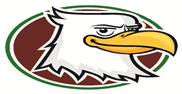 2020 - 20211st Grade Supply ListMARKERS – Crayola, Washable, Wide-Tip, Classic Colors (8 ct)				1 packGLUE STICK – Elmer’s, .77 oz								25 sticksSCISSORS – Fiskars, 5” blunt tip								1 pairPENCILS – No. 2 (sharpened)	- Ticonderoga preferred					24 pencilsCRAYONS – Crayola, 24 ct. 								4 boxesERASERS – Large									2 packs eachDRY ERASE MARKERS – Thin Tip – 4 pack						2 packsHIGHLIGHTER – thin tip, yellow								2 eachCOMPOSITION BOOK	 - “Marble” cover, Wide-Ruled, 100 sheets			2 notebooksCOMPOSITION BOOK – Primary with picture space at top, 100 sheets			3 eachINDEX CARDS – 3x5, Ruled, 100 count, white						1 packPENCIL BOX – Plastic, approx.  5”x8”x 2” deep						1 boxPLASTIC FOLDER – 2 pocket w/ prongs, plain/no design: yellow, red, blue		1 each3 RING BINDER – White, 1 inch, clear cover (View-Thru)					1 eachCLIPBOARD – plastic or wood, letter size							1 eachANTISEPTIC WIPES – Clorox								1 containerTISSUES											1 boxSHEET PROTECTORS									10 SheetsGirls - PAPER TOWELS									1 rollBoys – ZIPLOC BAGS – Gallon Size							1 boxGirls – ZIPLOC BAGS – Quart Size							1 box